6. Připojení obce Psáry na Posázavský vodovod – 2. etapa- pověření radyZdůvodnění: První etapu od napojení na posázavský vodovod k AT stanici na Štědříku budeme dodělanou přebírat od zhotovitelů IMOS a Čermák a Hrachovec v průběhu září. Druhá etapa vodovodního přivaděče vede od AT stanice na Štědříku až do vodojemu Na Vysoké a zahrnuje i výstavbu nového vodojemu. 

Obec požádala o dotaci na druhou etapu. Mezirezortní komise MZE schválila žádost o dotaci na 2.etapu  - max. uznatelné náklady 18,879 mil. Kč, dotace je ve výši 70% tj  max. 13,215 mil. Kč.Do 30.11. 2021 je nutné předložit doklady k žádosti o evidenci akce, registraci akce a o poskytnutí státní finanční podpory – po schválení pak bude vydána Registrace akce a rozhodnutí o poskytnutí dotace. Časově nejnáročnější, co se týká podkladů, je výběrové řízení na zhotovitele – musí se doložit kopie smlouvy o dílo s dodavatelem v souladu se zákonem č. 134/2016 Sb., o zadávání veřejných zakázek a doklady výběrového řízení plus samozřejmě další doklady.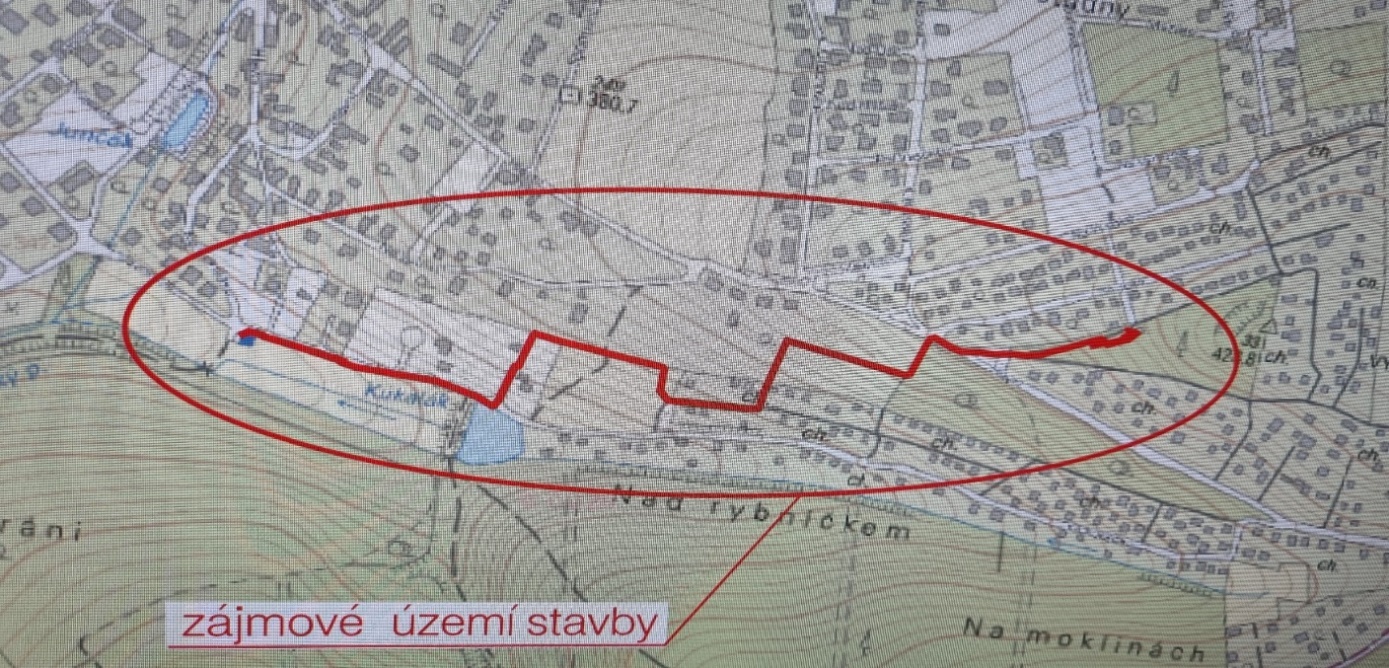 Návrh usnesení: Zastupitelstvo Obce Psáry přijalo toto usnesení: I. pověřujeMístostarostku Vlastu Málkovou přípravou a vypsáním výběrového řízení na akci „Připojení obce Psáry na Posázavský vodovod – 2. etapa“.II. pověřujeRadu obce výběrem zhotovitele. III. pověřujeMístostarostku Vlastu Málkovou podpisem smlouvy a jejích případných dodatků se zhotovitelem.
Vypracováno pro účely:Zasedání zastupitelstva obce PsáryČ. zasedání/ datum konání:4-2021 / 15. 9. 2021Vypracoval:Vlasta Málková